FIGURAS GEOMETRICAS.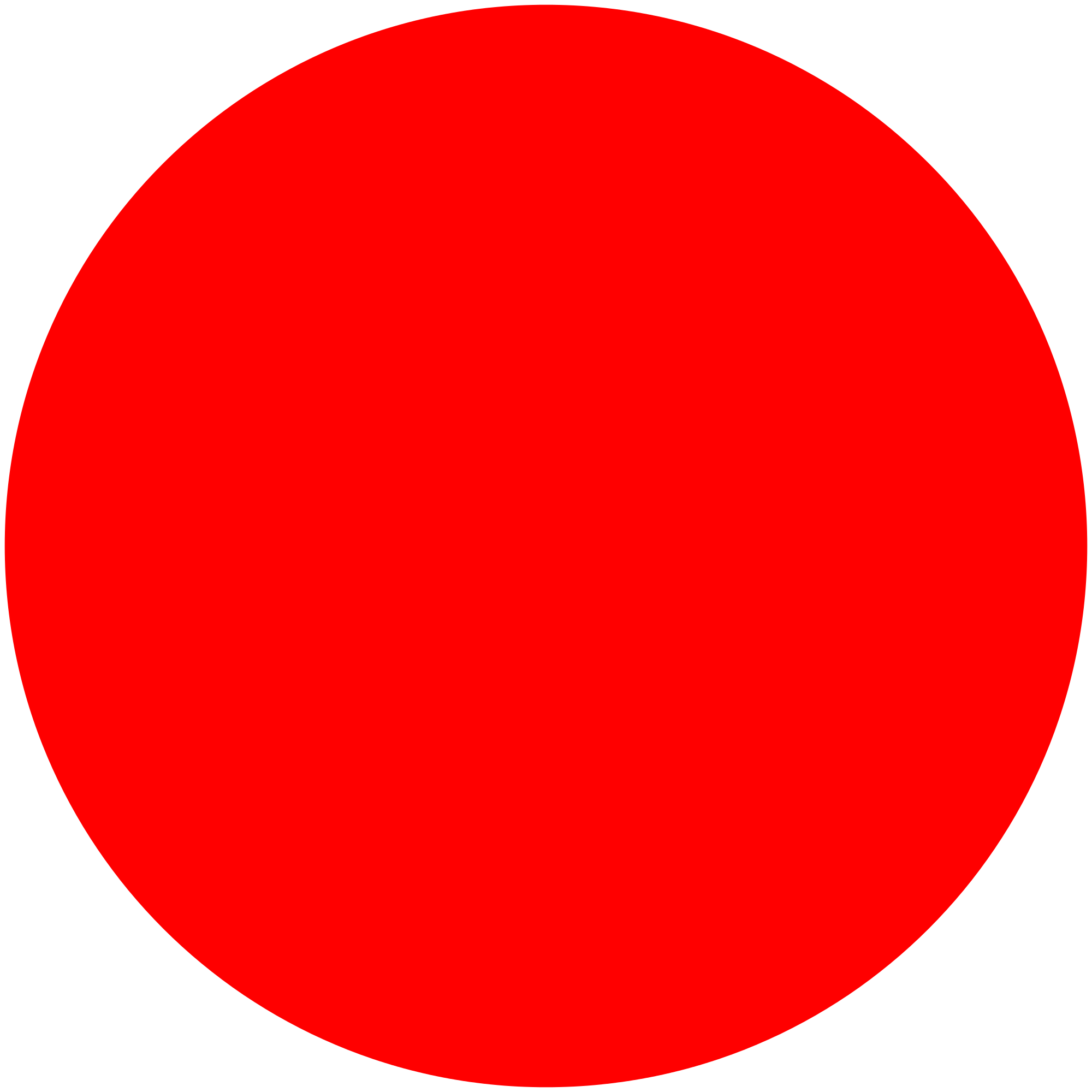 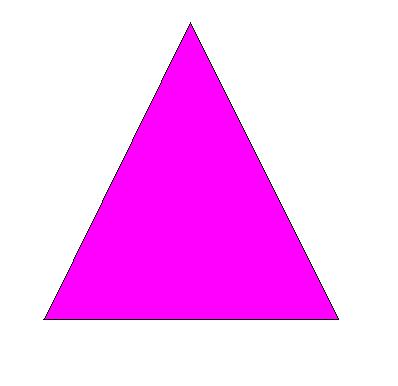 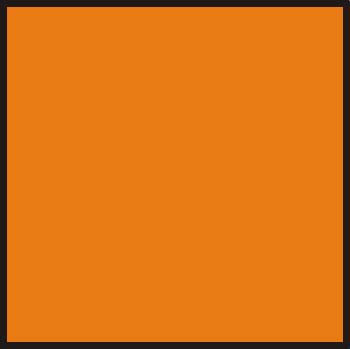 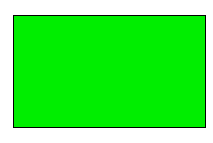 PRODUCCIONES CON FIGURAS GEOMETRICAS.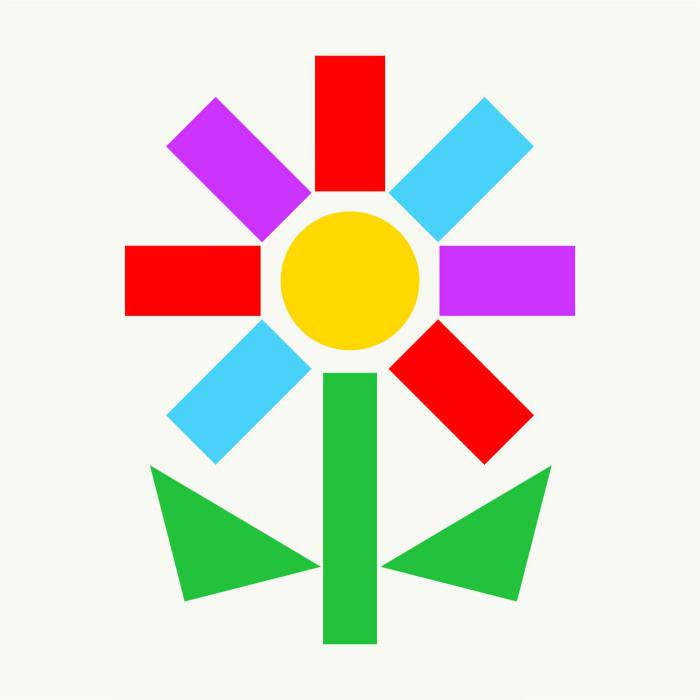 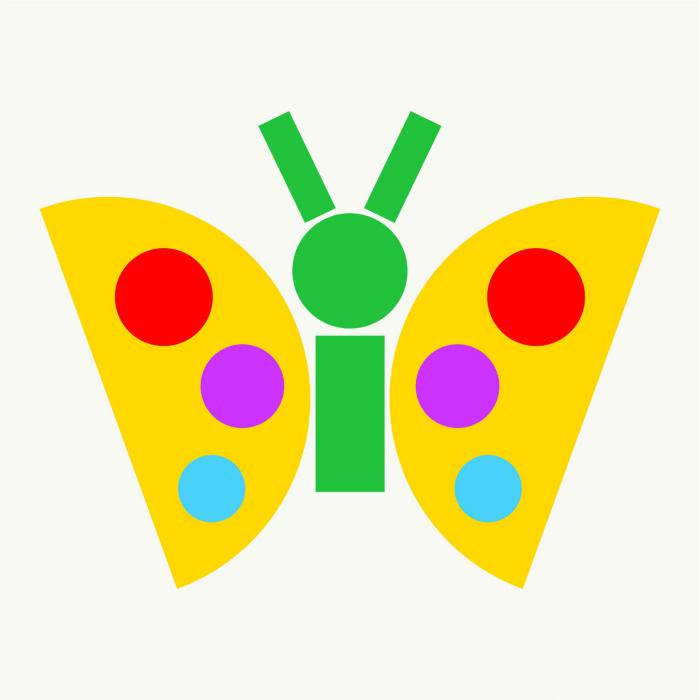 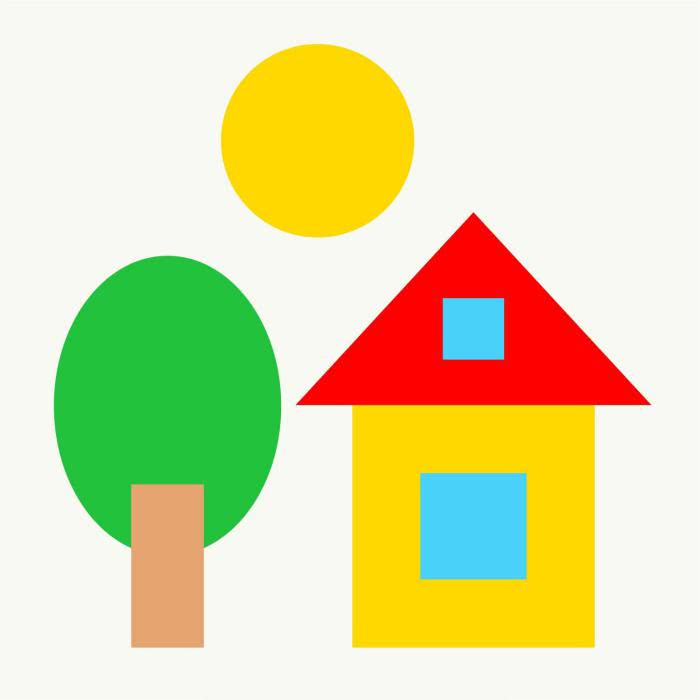 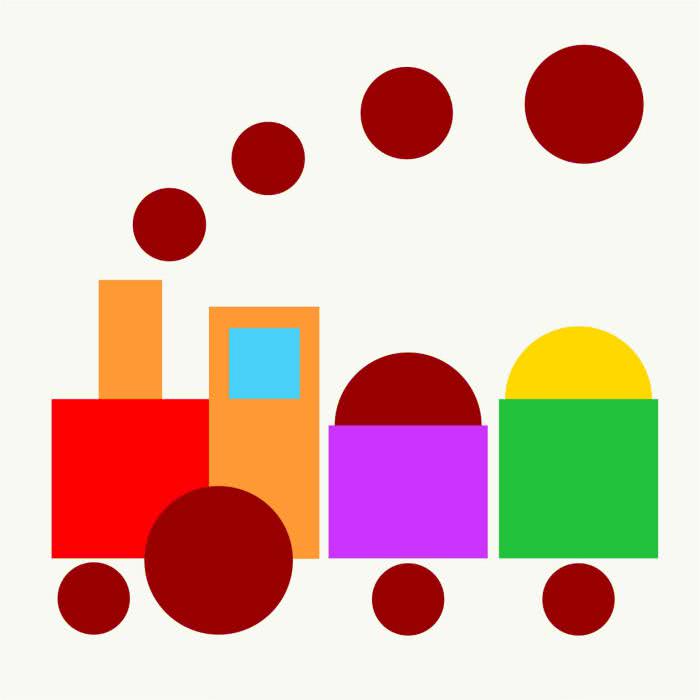 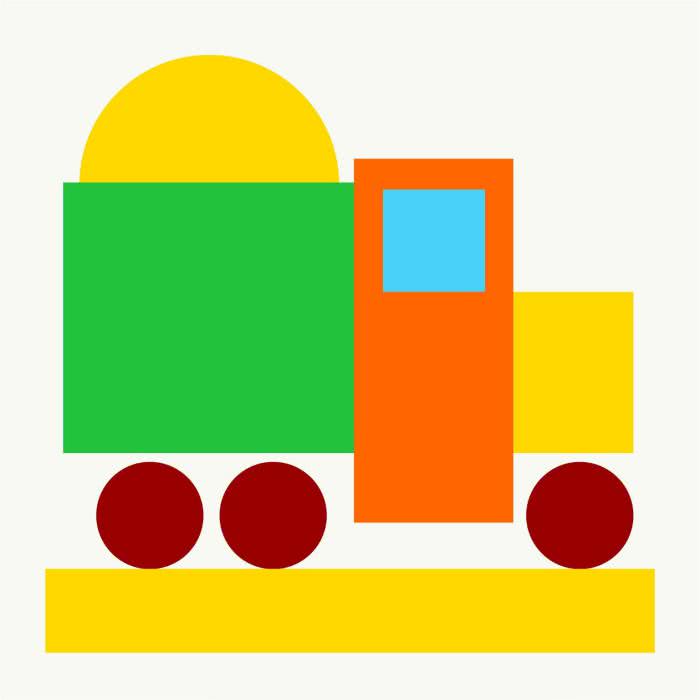 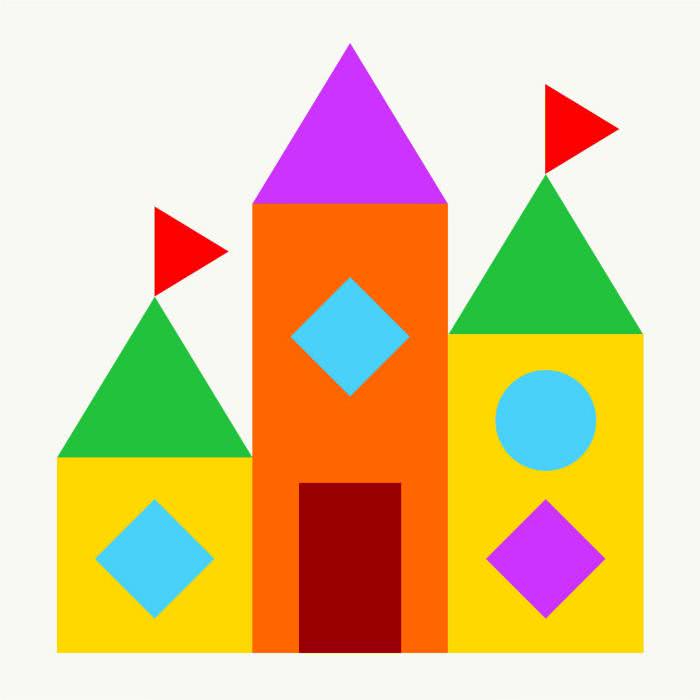 EJEMPLO DE BINGO.